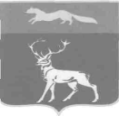 Совет депутатовмуниципального образованияБузулукский район      Оренбургской областиОтчет     председателя Счетной палаты Бузулукского района    о  результатах деятельности Счетной палаты за  2023 год	В соответствии со статьей 19 Федерального закона от 07.02.2011 №6-ФЗ «Об общих принципах организации и деятельности контрольно-счетных органов субъектов РФ, федеральных территорий  и муниципальных образований»,  на основании статьи 20 «Положения о Счетной палате Бузулукского района», утвержденного решением Совета депутатов муниципального образования Бузулукский район Оренбургской области от 24.12.2021 №92, статьи 36 Устава муниципального образования Бузулукский район Оренбургской области,  Совет депутатов муниципального образования Бузулукский район  Р Е Ш И Л:1. Принять к сведению отчет председателя Счетной палаты  Бузулукского района  Горобец А.М. о результатах деятельности Счетной палаты за 2023 год согласно приложению.2. Установить, что настоящее решение вступает в силу после официального опубликования в газете «Российская провинция»   и подлежит официальному опубликованию на правовом интернет - портале Бузулукского района (www.pp-bz.ru).Председатель Совета депутатов                                                           С. Г. Ражин           	[МЕСТО ДЛЯ ПОДПИСИ]Разослано: в дело, Счетной палате, администрации района,  межрайпрокуратуре.Отчет о работе Счетной палаты Бузулукского района за 2023 год       Отчет о деятельности Счетной палаты Бузулукского района за 2023 год (далее – Отчет) подготовлен в соответствии с нормами ст. 19 Федерального закона от 07.02.2011 № 6-ФЗ «Об общих принципах организации и деятельности контрольно- счетных органов субъектов Российской Федерации и муниципальных образований» и ст. 20 «Положения о Счетной палате Бузулукского района», утвержденного решением Совета депутатов муниципального образования Бузулукский район Оренбургской области от 24.12.2021 №92.       В Отчете отражена информация о деятельности Счетной палаты Бузулукского района (далее – Счетная палата) по  выполнению возложенныхзадач и реализации полномочий, определенных федеральным законодательством и Положением о Счетной палате Бузулукского района.В 2023 году Счетная палата, как постоянно действующий орган внешнего муниципального финансового контроля муниципального образования Бузулукский район осуществляла свою деятельность на основании плана работы  в соответствии с задачами, установленными Бюджетным Кодексом Российской Федерации, Федеральным Законом от 07.02.2011 №6-ФЗ «Об общих принципах организации и деятельности контрольно-счетных органов субъектов Российской Федерации и муниципальных образований»,  Положением  о бюджетном процессе в муниципальном образовании Бузулукский район от 24.11.2011 №142 (с изменениями).        Счетная палата осуществляет свою деятельность на основе годового плана работы, который разрабатывается и утверждается ею самостоятельно. План работы включает в себя контрольные и экспертно-аналитические мероприятия с указанием срока их проведения.        Утвержденный план работы отчетного года выполнен в полном объеме. 1. Общие итоги работы Счетной палаты в 2023 году       Счетной палатой в соответствии с Бюджетным кодексом Российской Федерации (далее — БК РФ) и  Положением о Счетной палате Бузулукского района в 2023 году обеспечен внешний финансовый контроль за формированием и исполнением бюджета Бузулукского района.Как и в предыдущие годы, основными направлениями деятельности Счетной палаты в 2023 году были контрольная, экспертно-аналитическая и информационная деятельность, из которой первостепенным являлось проведение контрольных и экспертно-аналитических мероприятий.Всего в 2023 году Счетной палатой проведено  95 мероприятий, из них 4 контрольно-ревизионных мероприятия, в процессе которых было охвачено 31 746,49 тыс. рублей бюджетных средств на 7 объектах контроля, направлено 5 представлений.В отчетном году большое внимание Счетной палатой уделялось экспертно-аналитической работе, в рамках которой проведено 91 мероприятие, из них 15  мероприятий по проведению финансово-экономических экспертиз муниципальных программ. Подготовлено  76 заключений на проекты решений Совета депутатов Бузулукского района и сельских поселений. Поскольку одним из принципов деятельности контрольного органа является гласность, Счетная палата систематически информирует общественность о своей деятельности. В 2023 году в рамках реализации информационной деятельности Счетной палатой обеспечивалось размещение на официальном сайте сведений о деятельности Счетной палаты, а именно: о результатах проведенных контрольных и экспертно-аналитических мероприятий, план работы, отчетность Счетной палаты. Информация, размещенная на сайте, поддерживалась в актуальной редакции и постоянно обновлялась.Сведения об итогах контрольных и экспертно-аналитических мероприятий представлялись в Совет депутатов Бузулукского района, главе района, в адрес объектов контроля, в Бузулукскую межрайпрокуратуру.  В отчетном году Счетной палатой на запросы Счетной палаты Оренбургской области были подготовлены и направлены сведения в части основных показателей деятельности, отчетные аналитические формы.Основные итоги деятельности Счётной палаты за период 2021-2023 годы, характеризуются показателями, приведёнными в следующей таблице:       Также контрольными и экспертно-аналитическими мероприятиями выявлено в 2021 году  55 случаев, в 2022 году 41 случаев, в 2023 году  153 случаев  нарушений  и замечаний, не имеющих суммового выражения. В целом выявленные недостатки и нарушения устранялись в сроки, установленные представлениями  (контрольно-ревизионные мероприятия) и в процессе проведения проверок (экспертно-аналитические мероприятия).     2. Контрольные мероприятияКонтрольные мероприятия проводились Счетной палатой в соответствии с действующим законодательством Российской Федерации, нормативно-правовыми актами органов местного самоуправления и иными методологическими указаниями, составляющими основу контрольной деятельности, принятой в Российской Федерации.Основными направлениями контрольно-ревизионной деятельности в 2023 году являлись контрольно-ревизионные мероприятия, проводимые Счетной палатой в рамках осуществления контроля  за:- финансово-хозяйственной деятельностью получателей бюджетных средств;- целевым и эффективным расходованием бюджетных средств, выделенных в рамках муниципальных целевых программ;          -  аудиту в сфере закупок.В 2023 году Счетной палатой было проведено  4 контрольных мероприятия: 1. Проверка  правильности начисления и выплаты стимулирующего фонда работникам муниципального бюджетного учреждения дополнительного образования «Детская школа искусств Бузулукского района». Проверка проводилась по обращению Ивлева А.А. от 07.12.2022 года,  поступившее в Счетную палату Оренбургской области.       2. Проверка  целевого и эффективного использования бюджетных средств при реализации национального проекта «Жилье и городская среда» регионального проекта «Чистая вода» на территории муниципального образования Елшанский сельсовет Бузулукского района по реконструкции водозаборных скважин с установкой систем водоочистки. Контрольно - ревизионное мероприятие проводилось совместно с  Бузулукской межрайпрокуратурой.       3. Проверка целевого и эффективного использования бюджетных средств, направленных на капитальный ремонт спортивного зала МОБУ «Сухореченская СОШ», в рамках муниципальной программы «Развитие системы образования Бузулукского района» регионального проекта «Успех каждого ребенка». Контрольно - ревизионное мероприятие проводилось совместно с  Бузулукской межрайпрокуратурой.      4. Проверка полноты исполнения соглашений на выполнение муниципальных заданий, эффективности и правомерности использования муниципальной собственности МОБУ «Шахматовская ООШ». Аудит закупок.Объектами проверки были: МБУ ДО Бузулукского района «Детская школа искусств Бузулукского района», МБУ «Центр бюджетного учета и отчетности Бузулукского района», Администрация Елшанского сельсовета Бузулукского района, Отдел образования администрации муниципального образования Бузулукский район, МОБУ «Сухореченская СОШ» Бузулукского района, МОБУ «Шахматовская ООШ».При проведении мероприятий внешнего финансового контроля Счетной палатой установлены замечания и нарушения, не всегда имеющие стоимостную оценку, но значительно влияющие на оценку результатов деятельности органов местного самоуправления и муниципальных учреждений, а также на анализ и оценку бюджетного процесса и результатов исполнения бюджета. В связи с чем, в настоящем отчете отражены результаты контрольных мероприятий в виде установленных нарушений и недостатков.Проверки показали, что бюджетные средства на указанные цели использованы по целевому назначению. Вместе с тем контрольными мероприятиями установлены нарушения и недостатки, из них:       -нарушения при осуществлении муниципальных закупок, включая своевременность расчетов по контрактам, а также  нарушение ст.22 Закона №44-ФЗ, по контрактам, заключенным с единственным поставщиком;   -нарушение Положения о бюджетном процессе, порядка разработки муниципальных программ, их формирования и реализации;       -нарушение порядка и условий оплаты труда работников муниципальных бюджетных учреждений в части выплат стимулирующего характера  преподавателям  на сумму 98,54 тыс. рублей.3. Экспертно-аналитическая деятельностьВ соответствии с нормами бюджетного законодательства и Положения о Счетной палате, Счетной палатой в отчетном периоде осуществлялась экспертно-аналитическая деятельность посредством проведения экспертизы проектов нормативных правовых актов муниципального образования Бузулукский район и анализа отчетных данных.В процессе экспертно-аналитического исследования проводился анализ соответствия представленных проектов решений, нормативных правовых актов действующему законодательству, нормативной и методической базам, а также экономических, финансовых и другого рода обоснований.В отчетном периоде были проведены экспертно-аналитические мероприятия, в том числе:        - внешняя проверка отчета об исполнении бюджета муниципального района за 2022 год;        - внешняя проверка бюджетной отчетности главных распорядителей бюджетных средств  бюджета муниципального района;         -внешняя проверка проектов решения Совета депутатов муниципального образования Бузулукский район «О внесении изменений и дополнений в решение Совета депутатов муниципального образования Бузулукский район от 27 декабря 2022 года №167 «О бюджете муниципального района на 2023 год и плановый период 2024 и 2025 годов»;- внешняя проверка отчетов сельских поселений об исполнении бюджета за 2022 год;- экспертиза проекта решения «О бюджете муниципального района на 2024 год и плановый период на 2025-2026 год»;- экспертиза проектов решения «О бюджете сельсовета  на 2024 год и плановый период на 2025-2026 год» сельских поселений;- анализ отчетов об исполнении бюджета муниципального района за 1 квартал, 6 месяцев и 9 месяцев 2023 года.По результатам экспертно-аналитических мероприятий, проведенных в 2023 году, подготовлено 76 заключений, из них 20 в  отношении бюджета муниципального района и 56 в отношении сельских поселений.       В результате проведения экспертно-аналитического мероприятия в рамках внешней проверки отчета об исполнении бюджета муниципального образования Бузулукский район за 2022 год, включающее внешнюю проверку бюджетной отчетности главных распорядителей бюджетных средств районного бюджета выявлено следующее:Бюджетная   отчетность    представлена до 1 апреля  текущего финансового года, т.е.  в  установленный  муниципальными правовыми  актами     срок. В ходе внешней проверки Счетной палатой проведена оценка полноты представления бюджетной отчетности в соответствии с пунктом 11 «Инструкции о порядке составления и представления годовой, квартальной и месячной отчетности об исполнении бюджетов бюджетной системы Российской Федерации, утвержденной Приказом Минфина России от 28.12.2010 № 191н (далее - Инструкция №191н), соответствия форм и содержания бюджетной отчетности требованиям Инструкции №191н, а также ее прозрачности и информативности. Проанализирована внутренняя согласованность показателей бюджетной отчетности, их логическая и арифметическая увязка, согласованность отчетных данных с внешними источниками информации.  Показатели отчета об исполнении бюджета в целом соответствуют показателям отчетности ГАБС. Необходимо отметить, что отдельные представленные формы заполнены с нарушением требований Инструкции №191н. Установленные нарушения порядка составления и заполнения представленной отчетности не повлияло на достоверность отчетов.Замечания Счетной палаты устранялись в ходе проведения внешней проверки.Счетной палатой в заключении по итогам проведенной внешней проверки отчета об исполнении бюджета за 2022 год отражены следующие основные выводы: годовой отчет об исполнении местного бюджета  в целом соответствует бюджетной отчетности ГАБС, фактов недостоверного отражения показателей не установлено.В соответствии с требованиями действующего законодательства Счетной палатой подготовлено заключение на проект решения  «Об утверждении отчета об исполнении бюджета муниципального района за 2022 год»  и дано предложение Совету депутатов Бузулукского района принять указанный проект решения.  В результате проведения экспертно-аналитического мероприятия, в рамках внешней проверки проектов решения Совета депутатов Бузулукского района «О внесении изменений и дополнений в решение Совета депутатов муниципального образования Бузулукский район от 27 декабря 2022 года №167 «О бюджете муниципального района на 2023 год и плановый период 2024 и 2025 годов», было подготовлено и направлено в Совет депутатов Бузулукского района 6 заключений.Показатели бюджетной отчетности сформированы в соответствии с действующим законодательством.В рамках предварительного контроля было подготовлено Заключение о результатах экспертизы проекта решения муниципального образования Бузулукский район «О бюджете муниципального района на 2024 год и плановый период 2025 и 2026 годов».В процессе экспертизы проектов бюджетов сельских поселений на 2024 год и плановый период 2025 и 2026 годов по 26 сельским советам были выявлены нарушения и замечания, которые в период проведения внешней проверки приведены в соответствие. Не  выявлено ни одного замечания  в Красногвардейском и Староалександровском сельских советах.       По результатам проведенных экспертно-аналитических мероприятий подготовлены 28 заключений и  направлены в Советы депутатов муниципальных образований, входящих в состав муниципального образования Бузулукский район.      Учитывая определяющую роль муниципальных программ в процессе бюджетного планирования, вопросы формирования бюджета муниципального района в программном формате являются предметом пристального внимания Счетной палаты и глубокого анализа.       Проведение финансово-экономической экспертизы муниципальных программ состоит в перечне основных полномочий органа внешнего финансового контроля, установленных статьей 8 Положения о Счетной палате Бузулукского района.        В 2023 году Счетной палатой проведено 15 экспертиз проектов муниципальных программ.  При проведении финансово-экономической экспертизы основной задачей Счетной палаты являлось установление соответствия ресурсного обеспечения муниципальной программы бюджетным назначениям, утвержденным решением Совета депутатов Бузулукского района о районном бюджете.       По результатам экспертиз Счетной палатой были выявлены следующие нарушения и недостатки:      -ошибки технического характера, факты наличия несогласованности показателей внутри программы, арифметические ошибки.       В связи с нарушениями и недостатками, выявленными в ходе проведения экспертизы проектов муниципальных программ, Счетной палатой вносились соответствующие предложения по направлению программ на доработку в целях устранения замечаний.3.1. Результаты внешней проверки «Отчетов об исполнении бюджетов сельских поселений Бузулукского района за 2022 год»Согласно требованиям бюджетного законодательства,  01.01.2022 г. были подписаны Соглашения о передаче части полномочий представительных органов поселений по проведению внешней проверки годового отчета об исполнении бюджетов поселений контрольно - счетному органу муниципального района. В соответствии с данными Соглашениями Счетной палатой была произведена внешняя проверка годовых отчетов об исполнении бюджетов за 2022 год в 28 сельских поселений.По результатам проведенных проверок Счетной палатой подготовлены 28 заключений по результатам внешней проверки отчетов об исполнении бюджетов сельских поселений.Согласно ст.264.4 Бюджетного кодекса Российской Федерации годовой отчет об исполнении бюджета до его рассмотрения Советом депутатов муниципального образования подлежит внешней проверке, которая включает в себя внешнюю проверку бюджетной отчетности главных администраторов бюджетных средств и подготовку заключения на годовой отчет об исполнении местного бюджета.Внешняя проверка годового отчета об исполнении бюджета сельских поселений Бузулукского района представляет собой систему действий по проверке состава годовой отчетности, ее соответствия установленным формам, достоверности отражения показателей в бюджетной отчетности.Проводя внешнюю проверку отчетов об исполнении бюджетов сельских поселений за 2022 год, для проверки бюджетной отчетности и определения ее достоверности, показатели отчетности сопоставлялись с данными приложений к решениям Советов депутатов.Проверка бюджетной отчетности осуществлена посредством чтения отчетности: произведен анализ балансовых данных и сопутствующих ему форм и приложений, рассмотрены показатели представленных форм отчетности. Произведен горизонтальный анализ данных бюджетной отчетности, посредством сравнения каждой позиции отчетности с соответствующей позицией приложений к решениям Советов депутатов. Посредством вертикального анализа определены структуры итоговых финансовых показателей, влияние каждой позиции отчетности на итоговый результат.По итогам внешней проверки, Счетной палатой оформлено 28 заключений (по каждому сельскому поселению) и было установлено, что показатели годовой бюджетной отчетности достоверны. Вместе с тем, при проведении внешней проверки Счетной палатой выявлены отдельные нарушения и недостатки, допущенные сельскими поселениями при составлении и представлении бюджетной отчетности за 2022 год, которые не повлияли на достоверность бюджетной отчетности, но снижают прозрачность и информативность отчетов сельских поселений.Годовые отчёты об исполнении бюджета муниципальных  образований  сельских поселений за 2022 год  представлены на проверку в установленный срок.Информативность показателей форм бюджетной отчетности, приложений и таблиц пояснительных записок позволяет внутренним и внешним пользователям оценить бюджетную деятельность субъектов бюджетной отчетности за проверяемый период.Однако имеют место отдельные случаи неполного отражения данных в бюджетной отчетности:- нарушение п.8, п.9 Инструкции «О порядке составления и представления годовой, квартальной и месячной отчетности об исполнении бюджетов бюджетной системы Российской Федерации», утвержденной приказом Министерства финансов Российской Федерации от 28 декабря 2010 г. N 191н» (в  27 сельских советах);- в Приложении № 1, 2 к проекту решения Совета депутатов  суммы не соответствуют  отчету об исполнении бюджета  (ф.0503117) (в 14 сельских советах);          - арифметические ошибки (в 2 сельских советах). В связи с вышеуказанным Счетная палата предлагает осуществлять систематический контроль всем участникам бюджетного процесса в сельских поселениях за правильностью исполнения бюджетного процесса. 4. Информационная и иная деятельность Счетной палаты Бузулукского района       В течение отчетного года председатель Счетной палаты принимала участие в заседаниях Совета депутатов Бузулукского района и заседаниях постоянных комиссий Совета депутатов, принимала участие в заседаниях Совета контрольно-счетных органов Оренбургской области при Счетной палате Оренбургской области в формате видеоконференции, в заседаниях Совета по противодействию коррупции при главе муниципального образования Бузулукский район, в заседаниях межведомственных рабочих групп в Бузулукской межрайпрокуратуре: по соблюдению законодательства при реализации национальных проектов на территории г.Бузулука и Бузулукского района, по противодействию коррупции, в сфере ЖКХ. В рамках обучающих мероприятий Союза муниципальных контрольно-счетных органов в 2023 году приняла участие в заседаниях круглого стола, в   семинарах в режиме видеоконференции  по темам: «Оценка эффективности управления и распоряжения объектами муниципальной собственности, находящихся в казне муниципального образования», «Закупка товаров, работ, услуг для муниципальных нужд», «Строительные работы в 2023 году. Практические вопросы, возникающие при проверках классификации, учета документооборота и закупки строительных работ», «Актуальные вопросы и практика аудита землепользования, разграничения земель, государственный мониторинг земель», «Практика проведения внешнего муниципального финансового контроля за обустройством дворовых территорий и общественных пространств при реализации национального проекта «Жилье и городская среда», «Анализ организации и осуществления бюджетного процесса в муниципальных образованиях»,  «Особый правовой статус лиц, замещающих муниципальные должности в контрольно-счетных органов муниципальных образований», «Применение аудита эффективности в деятельности муниципальных контрольно-счетных органов», «Расширение возможностей муниципального образования за счет совершенствования внешнего муниципального финансового контроля (практика реализации стратегии деятельности муниципального контрольно-счетного органа», «Практика реформирования МУП и контроль за использованием муниципального имущества, закрепленного за унитарными предприятиями», «Практика привлечения к административной ответственности по результатам мероприятий, проводимых МКСО», «Обсуждение вопросов правоприменительной практики, связанных с реализацией должностными лицами КСО субъектов РФ и муниципальных образований полномочий в сфере законодательства об административных правонарушений», «Внешняя проверка годовой бюджетной отчетности ГАБС. Нарушения в бюджетном учете и учете муниципального имущества», «Практика по контролю законностью и эффективностью бюджетных расходов, направленных на ремонт и содержание автомобильных дорог», «Управление стрессом и развитие стрессоустойчивости государственных и муниципальных служащих», «Практика внешнего муниципального финансового контроля в сфере незавершенного строительства». Кроме того принимала участие в вебинарах на площадке АО «Сбербанк –АСТ».        13 мая 2023 года председатель Счетной палаты выступила на публичных слушаниях по отчету об исполнении местного бюджета за 2022 год с докладом об основных итогах проведенной Счетной палатой внешней проверки отчета об исполнении местного бюджета. 11 декабря 2023 года выступила с докладом на публичных слушаниях по проекту решения Совета депутатов муниципального образования Бузулукский район «О бюджете муниципального района на 2024 год и на плановый период 2025 и 2026 годов».	С 25.09 по 29.09.2023 года Председатель Счетной палаты  прошла курсы повышения квалификации в Оренбургском государственном университете по программе «Государственный (муниципальный) финансовый контроль: от финансового аудита к аудиту эффективности». 29 сентября 2023 года состоялось  юбилейное заседание Совета контрольно-счетных органов Оренбургской области  при Счетной палате Оренбургской области, где председатель Счетной палаты Бузулукского района была награждена Благодарностью председателя Счетной палаты Оренбургской области.Во исполнение п.1 статьи 20 Положения о Счетной палате, в целях обеспечения доступа к информации о своей деятельности, Счетная палата размещает информацию о результатах своей деятельности по всем основным направлениям. Кроме того, в соответствии с действующим законодательством в сфере противодействия коррупции размещены сведения о доходах, об имуществе и обязательствах имущественного характера лиц, замещающих должности муниципальной службы в Счетной палате, и членов их семей за 2022 год.В 2023 году, с целью пресечения и предупреждения правонарушений в финансово-бюджетной сфере, в соответствии с заключенным соглашением, продолжалось сотрудничество Счетной палаты  с  Бузулукской межрайонной прокуратурой. Как и в прошлые годы, все материалы по итогам контрольных и экспертно-аналитических мероприятиях   направлялась в прокуратуру для правовой оценки выявленных нарушений.В 2023 году продолжилось взаимодействие Счетной палаты  с Управлением Федерального казначейства по Оренбургской области, предметом которого является обмен информацией при осуществлении контроля за соблюдением требований бюджетного законодательства.         Для организации и осуществления контрольной, экспертно-аналитической и иной деятельности Счетной палатой проводились обеспечивающие мероприятия: кадровые, информационно-технологические, материально-технические и другие. Основные направления деятельности Счетной палатой в 2023 году сформированы в соответствии с задачами и функциями, возложенными на Счетную палату Бюджетным кодексом Российской Федерации, Федеральным Законом  «Об общих принципах организации и деятельности контрольно-счетных органов субъектов Российской Федерации и муниципальных образований» и Положением о Счетной палате Бузулукского района.Распоряжением председателя Счетной палаты от 29 декабря 2023 года №95 утвержден план работы на 2024 год, в котором определены приоритетные направления контрольной и экспертно-аналитической деятельности Счетной палаты.  План работы Счетной палаты на 2024 год сформирован  с учетом  предложений Бузулукской межрайпрокуратурой  и исключения  дублирования  мероприятий с органами внутреннего контроля.
 План работы размещен на странице Счетной палаты официального сайта администрации муниципального образования Бузулукский район Оренбургской области.Во исполнение законодательно закрепленных за собой задач Счетная палата запланировала провести в 2024 году 2 контрольных мероприятия, «Проверка целевого и эффективного использования средств, выделенных в 2021-2023 годах бюджетам  муниципальных образований на обеспечение развития и укрепления материально-технической базы домов культуры в населенных пунктах с численностью жителей до 50 тысяч человек», контрольное мероприятие проводится совместно со Счетной палатой Оренбургской области, контрольное мероприятие «Проверка целевого и эффективного использования бюджетных средств, направленных на строительство здания корпуса №2 МОАУ «Боровая СОШ» Бузулукского района, в рамках регионального проекта «Современная школа» будет проведено совместно с Бузулукской межрайпрокуратурой и 71 экспертно - аналитическое мероприятие, Экспертно-аналитическое мероприятие «Анализ результативности мер, принимаемых органами муниципальной власти, направленных на учет, выявление и сокращение объемов незавершенного строительства» будет проводиться параллельно со Счетной палатой Оренбургской области .В качестве первоочередных направлений дальнейшего совершенствования деятельности Счетной палаты считаем целесообразным определить реализацию следующих задач:- осуществление в полном объёме текущего контроля за исполнением бюджета муниципального района и поселений, в том числе реализация заключённых соглашений с поселениями;-осуществление контроля за выполнением органами местного самоуправления и бюджетными учреждениями целевых показателей и выполнение муниципальных заданий по объему и качеству предоставляемых услуг.Счетная палата, как и прежде в своей работе, будет руководствоваться принципами законности и объективности, заниматься контролем соблюдения законов и других подзаконных актов, регулирующих финансово-хозяйственную деятельность получателей средств бюджета района и сельских поселений. Важным аспектом в работе Счетной палаты является не только выявление несоблюдения действующего законодательства в ходе проведения контрольных мероприятий, но и их устранение, а также предотвращение их проявлений впредь.              РЕШЕНИЕ 
             [МЕСТО ДЛЯ ШТАМПА]          21.02.2024  №240            г.БузулукПриложениек решению Совета депутатовот_21.02.2024 года №_240___Наименование показателяГодыГодыГодыНаименование показателя202120222023Количество контрольных и экспертно-аналитических мероприятий10314095Количество объектов, охваченных контрольными и экспертно-аналитическими мероприятиями768383Объём проверенных средств (тыс. рублей)35 812,8133 960,2731 746,49Выявлено нарушений законодательства по результатам проведенных контрольных мероприятий, всего тыс. рублей, в т.ч.:0,005,8099,16-объём неэффективно использованных средств0,0000- прочие нарушения и недостатки0,005,8099,16       В целом в 2023 году Счетной палатой обеспечена реализация возложенных на нее полномочий и задач, уделено особое внимание совершенствованию системы контроля над исполнением бюджета района и сельских поселений, муниципального законодательства. Процесс совершенствования нормативно-правовых актов будет продолжен и в 2024 году.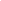 Председатель Счетной палатыБузулукского района                                                                А.М. Горобец